     Súkromná  stredná  odborná  škola  -  E L B A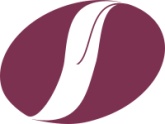 S m e t a n o v a   2,   0 8 0  05    P r e š o vTel/fax: 051/77 14 999, www.elbaci.sk , e- mail:skola@skolaelba.skRadi by sme Vás informovali o možnostiach štúdia na našej škole - Súkromnej strednej odbornej škole ELBA, ktorá ponúka v školskom roku 2021/2022 tieto študijné odbory : - Kozmetička a vizážistka- Technicko – administratívny pracovník- Obalová technika- Elektrotechnika.Ak sa chcete o našej škole dozvedieť viac je možné navštíviť priestory našej školy po vopred dohodnutom stretnutí. Boli by sme radi, ak by ste o študijných odboroch našej školy informovali aj vašich žiakov.Viac informácií na našej webovej stránke - https://ssoselba.edupage.org/Youtube kanál - https://www.youtube.com/channel/UCZRyPd4HbHmnvpOiUFxLP3gKritéria prijatia: https://ssoselba.edupage.org/a/podmienky-prijatiaKontakt :Výchovná poradkyňa – Mgr. Silvia Mňahončáková - 0918045833Kariérna poradkyňa – Ing. Marcela Gašparovičová 0903 860 145S SOŠ ELBASmetanova 208005 Prešov